PHÁC ĐỒ ĐIỀU TRỊ VÔ NIỆU DO TẮC NGHẼN1. ĐẠI CƯƠNG:1.1 Định nghĩa :Vô niệu do tắc nghẽn là hội chứng thận ngừng bài xuất làm cho bàng quang không có hoặc có ít nước tiểu.1.2 Nguyên nhân:- Vô niệu do sỏi hay gặp nhất :80% do sỏi niệu quản trên thận độc nhất.20% do sỏi hai bên, thường ở 1/3 dưới niệu quản.- Do bị tắc nghẽn bởi : ung thư thận, ung thư niệu quản, mảnh hoại tử nhu mô thận, hẹp niệu quản do lao.- Do bị chèn ép bởi các loại ung thư xâm lấn : bàng quang,tiền liệt tuyến, trực tràng, buồng trứng, tử cung hay bênh xơ hóa sau phúc mạc.2. ĐÁNH GIÁ BỆNH NHÂN:2.1 Bệnh sử: thường xảy ra đột ngột khiến bệnh nhân đến phòng cấp cứu.Số ít trường hợp có tiểu khó, tiểu ít trước đó.Các triệu chứng kèm theo có thể có là : tiểu gắt, buốt, tiểu lắt nhắt...2.2 Lâm sàng:- Cơn đau quặn thận- Thiểu niệu : < 200ml nước tiểu/24h- Vô niệu : bàng quang không có nước tiểu- Thăm âm đạo,trực tràng : thấy có khối u ở trực tràng,âm đạo- Sau phẫu thuật vùng khung chậu.- Triệu chứng toàn thân:phù, nôn, khó thở, nhịp tim nhanh, tăng huyết áp, rối loạn tri giác2.3 Cận Lâm Sàng:- Dấu hiệu nguy hiểm khi : Creatinine/máu > 1,5 mmol/LUrê/máu > 17 mmol/LKali/máu > 6 mmol/LDự trữ kiềm > 15 mmol/LpH máu < 7,25 - Bạch cầu/máu tăng- Siêu âm bụng tổng quát : bóng thận to, nhu mô thận mỏng, đài-bể thận dãn, thận ứ nước, sỏi không cản quang, khối u trong lòng bàng quang hay vùng chậu.- KUB : phát hiện bóng thận to,sỏi cản quang.- Soi bàng quang : phát hiện bướu bàng quang.- UIV : phát hiện phát hiện sỏi và các vị trí tắc nghẽn.- Chụp bàng quang cản quang : phát hiện trào ngược niệu quản -bể thận.- CT Scanner bụng : phát hiện sỏi cản quang,các khối u ở các cơ quan.3. CHẨN ĐOÁN:3.1 Chẩn đoán xác định : Bàng quang không có nước tiểuHoặc :nước tiểu <200ml/24h.3.2 Chẩn đoán nguyên nhân:3.2.1 Vô niệu do suy thận trước thận (suy thận chức năng):- Choáng mất máu, choáng nhiễm trùng.- Mất nước ngoại bào.- Tắc tĩnh mạch thận.3.2.2 Vô niệu do suy thận tại thận:- Viêm ống thận kẻ (hậu sản).- Ngộ độc : sốt rét ác tính,mật cá trắm.3.2.3 Vô niệu do tắc nghẽn sau thận.- Sỏi tiết niệu.- Ung thư : tuyến tiền liệt,tử cung,buồng trứng.- Tổn thương niệu quản sau phẫu thuật vùng chậu.3.3 Chẩn đoán phân biệt : Bí tiểu (nước tiểu > 200ml trong lòng bàng quang, hay cầu bàng quang (+))3.4 Lưu đồ chẩn đoán: (xem sơ đồ)4. ĐIỀU TRỊ:4.1 Mục đích điều trị:- Hồi phục chức năng thận về mức bình thường.4.2 Nguyên tắc điều trị:- Bảo tồn chức năng thận.- Giải phóng tắc nghẽn (nếu có)- Điều trị nhiễm trùng, nhiễm độc (nếu có)- Điều trị bệnh nguyên.4.3 Điều trị cụ thể: Tùy theo nguyên nhân gây VNDTN4.4 Lưu đồ xử trí:Vô niệu do tắc nghẽn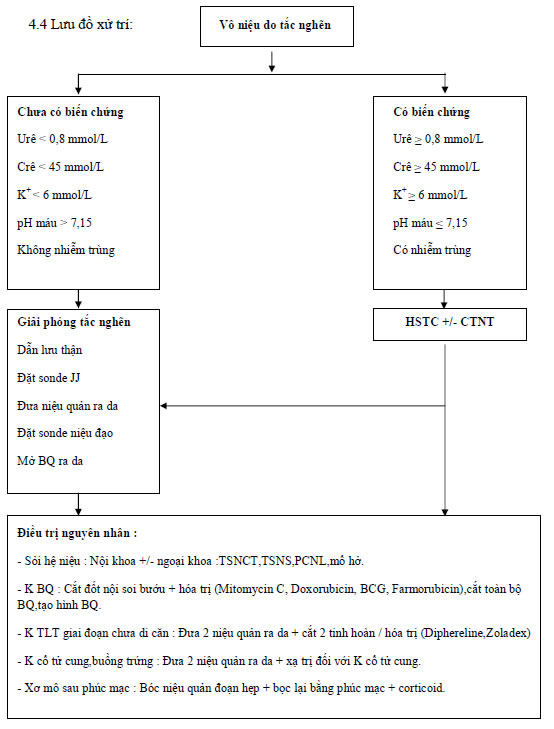 5. THEO DÕI TÁI KHÁM:5.1 Tiêu chuẩn nhập viện:- Đây là một triệu chứng đưa người bệnh đến phòng cấp cứu.- Nhập khoa HSTC nếu : có dấu hiệu nguy hiểm- Nhập khoa Ngoại Niệu : nếu chỉ vô niệu và không có dấu hiệu nguy hiểm.5.2 Theo dõi: lượng nước tiểu/24h, các dấu hiệu nguy hiểm.5 .3 Tiêu chuẩn ra viện :- Cre/máu 0,6 - 1,6 mg/dL - Nước tiểu 24h > 500ml- Giải quyết được các bệnh nguyên- Không còn dấu hiệu nguy hiểm5.4 Tái khám:- Các trường hợp sỏi niệu và K CTC : tái khám sau 01 tháng để đánh giá diễn tiến điều trị,có thể xử trí các ống dẫn lưu hay các catherter đã được đặt.- Các trường hợp K TLT,K BQ : tái khám sau 01 tháng trong ít nhất 6 tháng liên tục để đánh giá diễn tiến điều trị và kết hợp hóa trị,xạ trị.* Các từ viết tắt :- BQ : bàng quang - HSTC : hồi sức tích cực- TLT : tiền liệt tuyến - CTNT : chạy thận nhân tạo- TSNS : tán sỏi nội soi - TSNCT : tán sỏi ngoài cơ thể- PCNL : Percuteneous Nephrolithotomy : lấy sỏi thận qua da